المسح العنقودي متعدد المؤشرات السادس: المؤشرات و التعاريف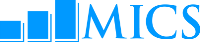 مؤشر المسح العنقودي متعدد المؤشراتمؤشر المسح العنقودي متعدد المؤشراتالنموذجالإشارة إلى الأهداف الإنمائية المستدامة التعريفالقيمةتغطية العينة و خصائص المستجيبينتغطية العينة و خصائص المستجيبينتغطية العينة و خصائص المستجيبينتغطية العينة و خصائص المستجيبينتغطية العينة و خصائص المستجيبينتغطية العينة و خصائص المستجيبينتغطية العينة و خصائص المستجيبينSR.1الحصول على خدمات الكهرباءHC7.1.1النسبة المئوية لأفراد الأسرة المعيشية الحاصلين على خدمات كهرباءSR.2نسبة محو الأمية WBالنسبة المئوية للنساء  والرجال في الفئة العمرية 24 – 15 سنة القادرون على قراءة جملة قصيرة بسيطة عن الحياة اليومية، أو الذين التحقوا بالمدرسة الثانوية أو بالتعليم العاليالنساءالرجالSR.3الوصول إلى وسائل الإعلام الجماهيريMTالنسبة المئوية للنساء  والرجال في الفئة العمرية من 49 - 15 سنة الذين، على الأقل مرة في الأسبوع، يقرأون صحيفة أو مجلة، يستمعون إلى المذياع ويشاهدون التلفازالنساءالرجالSR.4الأسر المعيشية التي يتوفر فيها مذياعHCالنسبة المئوية للأسر المعيشية التي تمتلك مذياعSR.5الأسر المعيشية التي يتوفر فيها تلفازHCالنسبة المئوية للأسر المعيشية التي تمتلك تلفازSR.6الأسر المعيشية التي لديها خدمة الهاتفHC – MTالنسبة المئوية للأسر المعيشية التي لديها هاتف (هاتف الخط الثابت أو الهاتف النقال)SR.7الأسر المعيشية التي تمتلك حاسوبHCالنسبة المئوية للأسر المعيشية التي تمتلك حاسوبSR.8الأسر المعيشية التي لديها خدمة إنترنتHCالنسبة المئوية للأسر المعيشية التي تستخدم الإنترنت بواسطة أي جهاز من البيتSR.9استخدام الحاسوبMTالنسبة المئوية للنساء  والرجال في الفئة العمرية من 49 - 15 سنة الذين استخدموا الحاسوب خلال الأشهر الثلاثة الماضيةالنساءالرجالSR.10امتلاك هاتف نقالMT5.b.1النسبة المئوية للنساء  والرجال في الفئة العمرية من 49 - 15 سنة الذين يمتلكون هاتف نقالالنساءالرجالSR.11استخدام الهاتف النقال MTالنسبة المئوية للنساء والرجال في الفئة العمرية من 49 - 15 سنة الذين استخدموا هاتف نقال خلال الأشهر الثلاثة الماضيةالنساءالرجالSR.12aSR.12bاستخدام الإنترنتMT17.8.1النسبة المئوية للنساء  والرجال في الفئة العمرية من 49 - 15 سنة الذين استخدموا الإنترنت النساء(أ) خلال الأشهر الثلاثة الأخيرة(ب) مرة واحدة على الأقل أسبوعياً خلال الأشهر الثلاثة الأخيرةالرجال(أ) خلال الأشهر الثلاثة الأخيرة(ب) مرة واحدة على الأقل أسبوعياً خلال الأشهر الثلاثة الأخيرةSR.13aSR.13bمهارات استخدام تكنولوجيا المعلومات والاتصالات MT4.4.1النسبة المئوية للنساء والرجال الذين نفذّوا واحدة على الأقل من تسعة أنشطة معينة ذات علاقة بالحاسوبالنساء(أ) 24 - 15 سنة(ب) 49 - 15 سنةالرجال(أ) 24 - 15 سنة(ب) 49 - 15 سنةSR.14aتعاطي التبغ TA3.a.1النسبة المئوية للنساء والرجال في الفئة العمرية 49 - 15 سنة الذين دخنوا أو استخدموا منتجات التبغ الذى يدخن أو لا يدخن في أي وقت خلال الشهر الأخيرالنساءالرجالSR.14bغير المدخنينTA3.8.1النسبة المئوية للنساء والرجال في الفئة العمرية 49 - 15 سنة الذين لم يدخنوا أو يستخدموا منتجات التبغ الذى يدخن أو لا يدخن خلال الشهر الأخيرالنساء الرجالSR.15التدخين قبل بلوغ سنّ 15 سنة TAالنسبة المئوية للنساء  والرجال في الفئة العمرية 49 - 15 سنة الذين دخنوا سيجارة كاملة قبل بلوغهن سنّ 15 سنةالنساء الرجالSR.16تعاطي الكحول TAالنسبة المئوية للنساء  والرجال في الفئة العمرية 49 - 15 سنة الذين تناولوا مشروباً كحولياً واحداً على الأقل في أي وقت خلال الشهر الأخيرالنساء الرجالSR.17تعاطي الكحول قبل سنّ 15 سنة TAالنسبة المئوية للنساء  والرجال في الفئة العمرية 49 - 15 سنة الذين تناولوا مشروباً كحولياً واحداً على الأقل قبل بلوغ سنّ 15 سنةالنساء الرجالSR.18الترتيبات المعيشية للأطفالHLالنسبة المئوية للأطفال في الفئة العمرية 17 – 0 سنة الذين لا يعيشون مع أي من والديهما الحقيقيين SR.19انتشار ظاهرة الأطفال المتوفّى أحد والديهما أو كلاهماHLالنسبة المئوية للأطفال في الفئة العمرية 17 – 0 سنة الذين يكون أحد والديهما الحقيقيين أو كلاهما متوفينSR.20الأطفال الذين يعيش أحد والديهما في الخارجHLالنسبة المئوية للأطفال في الفئة العمرية 17 - 0 سنة الذين يكون أحد والديهما الحقيقيين أو كلاهما يعيش/يعيشان في الخارج مؤشر المسح العنقودي متعدد المؤشراتمؤشر المسح العنقودي متعدد المؤشراتالنموذج1الإشارة إلى الأهداف الإنمائية المستدامة2التعريف3القيمةالبقاء على قيد الحياة البقاء على قيد الحياة البقاء على قيد الحياة البقاء على قيد الحياة البقاء على قيد الحياة البقاء على قيد الحياة البقاء على قيد الحياة CS.1معدل وفيات حديثي الولادةBH3.2.2احتمال الوفاة خلال الشهر الأول من الولادةCS.2معدل وفيات ما بعد حديثي الولادةBHالفرق بين معدل وفيات الرضّع ومعدل وفيات حديثي الولادة CS.3 معدل وفيات الرضعCM - BHاحتمال الوفاة خلال الفترة بين الولادة وبلوغ سنة من العمرCS.4معدل وفيات الأطفالBHاحتمال الوفاة خلال الفترة بين السنة الأولى من العمر وبلوغ سنّ الخامسةCS.5معدل وفيات الأطفال دون سنّ الخامسةCM - BH3.2.1احتمال الوفاة خلال الفترة بين الولادة وبلوغ سنّ الخامسةمؤشر المسح العنقودي متعدد المؤشرات مؤشر المسح العنقودي متعدد المؤشرات النموذج1الإشارة إلى الأهداف الإنمائية المستدامة2 التعريف3القيمةالازدهار - الصحة الإنجابية وصحة الأمالازدهار - الصحة الإنجابية وصحة الأمالازدهار - الصحة الإنجابية وصحة الأمالازدهار - الصحة الإنجابية وصحة الأمالازدهار - الصحة الإنجابية وصحة الأمالازدهار - الصحة الإنجابية وصحة الأمالازدهار - الصحة الإنجابية وصحة الأمTM.1 معدل الولادات لدى المراهقاتCM - BH3.7.2معدل الخصوبة في سنّ محددة للمراهقات في الفئة العمرية 19 – 15 سنةTM.2الحمل المبكرCM - BHالنسبة المئوية للنساء في الفئة العمرية 24 - 20 سنة اللواتي أنجبن مولوداً حيّاً قبل بلوغهن سنّ 18 سنةTM.3معدل انتشار وسائل منع الحملCPالنسبة المئوية للنساء في الفئة العمرية 49 -15 سنة، المتزوجات حالياً أو اللاتي يتعايشن كزوجات، ممن يستخدمن (أو يستخدم شركاؤهن) إحدى وسائل منع الحمل (الحديثة أو التقليدية) TM.4تلبية احتياجات لتنظيم الأسرة  بالوسائل العصريةUN3.7.1 3.8.1النسبة المئوية للنساء في سنّ الإنجاب (الفئة العمرية 49 - 15 سنة) اللواتي تم تلبية احتياجاتهم من حيث تنظيم الأسرة بوسائل عصريةTM.5aTM.5bTM.5cتغطية رعاية الحواملMN3.8.1النسبة المئوية للنساء في الفئة العمرية 49 - 15 سنة ممن ولدن مولوداً حيّاً خلال السنتين الأخيريتين واللواتي تلقين الرعاية أثناء حملهن الأخير الذي أدى إلى إنجاب مولودً حيًعلى الأقل مرة واحدة على يد كادر صحي مؤهلعلى الأقل أربع مرات على يد مزود رعايةعلى الأقل ثمان مرات على يد مزود رعايةTM.6محتوى رعاية الحواملMNالنسبة المئوية للنساء في الفئة العمرية 49 - 15 سنة ممن ولدن مولوداً حيّاً خلال السنتين الأخيريتين واللواتي تم لهن قياس ضغط الدم ن وأعطوا عينة دم و عينة بول أثناء حملهن الأخير الذي أدى إلى إنجاب مولودً حيًTM.7الوقاية من مرض الكزاز خلال الدورة الوليدية MNالنسبة المئوية للنساء في الفئة العمرية 49 - 15 سنة اللواتي أنجبن مولوداً حيّاً خلال السنتين الأخيرتين واللواتي تم إعطاءهن جرعتين على الأقل من تطعيم الكزاز ضمن المرحلة الزمنية المناسبة قبل آخر ولادةTM.8الولادات التي تمت في مؤسسات صحيةMNالنسبة المئوية للنساء في الفئة العمرية 49 - 15 سنة اللواتي أنجبن مولوداً حيّاً خلال السنتين الأخيرتين في مؤسسة صحية TM.9وجود كادر مؤهل أثناء الولادةMN3.1.2النسبة المئوية للنساء في الفئة العمرية 49 - 15 سنة ممن ولدن مولوداً حيّاً خلال السنتين الأخيريتين واللواتي أشرف على ولادتهن كادر صحي مؤهل أثناء حملهن الأخيرTM.10العمليات القيصريةMNالنسبة المئوية للنساء في الفئة العمرية 49 - 15 سنة اللواتي أنجبن مولوداً حيّاً خلال السنتين الأخيرتين عن طريق عملية قيصريةTM.11الأطفال الذين تم قياس وزنهم عند الولادةMNالنسبة المئوية لآخر المواليد الأحياء خلال العامين السابقين الذين تم قياس وزنهم عند الولادةTM.12المكوث في مؤسسة صحية بعد الولادةPNالنسبة المئوية للنساء في الفئة العمرية من 49 – 15 سنة اللواتي مكثن في مؤسسة صحية لمدة 12 ساعة أو أكثر بعد ولادة أخر مولود حيّ لهن خلال السنتين الأخيرتينTM.13الفحص الصحي للمولود ما بعد الولادة PNالنسبة المئوية للولادات الحيّة الأخيرة خلال السنتين الأخيرتين التي تم إجراء فحص صحي لهن أثناء المكوث في مؤسسة صحية أو في المنزل بعد الولادة، أو تم تنفيذ زيارة لرعاية ما بعد الولادة خلال يومين من بعد الولادةTM.14تجفيف المواليد الجدد MNالنسبة المئوية للولادات الحيّة الأخيرة في السنتين التي تم فيها تجفيف المولود بعد الولادةTM.15عناية تلامس الجلد بالجلدMNالنسبة المئوية للولادات الحيّة الأخيرة في السنتين التي تم فيها وضع المولود على صدر الأم بعد الولادةTM.16تأخير تحميم المولود الجديدMNالنسبة المئوية للولادات الحيّة الأخيرة في السنتين التي تم فيها تحميم المولود بعد 24 ساعة بعد الولادةTM.17قطع الحبل السرّي بأداة نظيفة MNالنسبة المئوية للولادات الحيّة الأخيرة في السنتين الأخيرتين التي تم فيها قطع الحبل السرّي باستخدام شفرة جديدة أو أداة تم غليها (الولادات خارج المؤسسات الصحية)TM.18الحالات التي لم يتم فيها استخدام أية مادة مضرة بالحبل السرّي MNالنسبة المئوية للولادات الحيّة الأخيرة في السنتين الأخيرتين التي لم يتم فيها استخدام أي مادة مضرة بالحبل السرّي.TM.19فحوصات الإشارات العصبية ما بعد الولادةPNالنسبة المئوية للولادات الحيّة الأخيرة في السنتين الأخيرتين التي خضع فيها المولود لفحصين على الأقل لفحص الإشارات العصبية ضمن رعاية ما بعد الولادة خلال يومين من الولادةTM.20الفحص الصحي للأم ما بعد الولادة PNالنسبة المئوية للنساء في الفئة العمرية 49 - 15 سنة اللواتي تم إجراء فحص صحي لهن أثناء المكوث في مؤسسة صحية أو في المنزل بعد الولادة، أو تم تنفيذ زيارة لرعاية ما بعد الولادة خلال يومين من بعد الولادة لآخر ولادة حيّة لهن خلال السنتين الأخيرتينTM.21معدل وفيات الأمهاتMM3.1.1الوفيات خلال الحمل، أو الولادة، أو خلال شهرين بعد الولادة أو نهاية حمل، لكل 100.000 ولادة خلال مدة الــ 7  سنوات  السابقة لإجراء المسحTM.22الشراكات الجنسية المتعددةSBالنسبة المئوية للنساء والرجال في الفئة العمرية 49 - 15 سنة الذين مارسوا الجنس مع أكثر من شريك واحد خلال الأشهر الاثني عشر الأخيرةالنساءالرجالTM.23استخدام الواقي الذكري أثناء آخراقامة جنسية بين الأشخاص الذين يقيمون شراكات جنسية متعددةSBالنسبة المئوية للنساء والرجال في الفئة العمرية 49 - 15 سنة الذين لديهم أكثر من شريك جنسي خلال الأشهر الاثني عشر الأخيرة والذين ذكروا استخدام الواقي الذكري أثناء آخراقامة جنسية لهمالنساءالرجالTM.24ممارسة الجنس بين الشابان قبل بلوغ سنّ 15 سنة SBالنسبة المئوية للنساء  والرجال في الفئة العمرية 24 - 15 سنة الذين مارسوا الجنس قبل بلوغهم سنّ 15 سنةالنساءالرجالTM.25النساء والرجال الشابان الذين لم يسبق لهم ممارسة الجنس SBالنسبة المئوية للنساء  والرجال المتزوجات في الفئة العمرية 24 - 15 سنة الذين لم يسبق لهم ممارسة الجنس أبداًالنساءالرجالTM.26اختلاط الأعمار بين الشركاء الجنسيينSBالنسبة المئوية للنساء في الفئة العمرية 24 - 15 سنة اللواتي ذكرن ممارسة الجنس خلال الأشهر الاثني عشر الأخيرة مع شريك كان يفوقهن عمرا بــ 10 سنوات أو أكثرTM.27ممارسة الجنس مع الشريك غير المنتظمSBالنسبة المئوية للنساء والرجال في الفئة العمرية 24 – 15 سنة الذين ذكروا ممارسة الجنس خلال الأشهر الاثني عشر الأخيرة والذين لهم شريك خارج عهدة الزواج أو المساكنة النساءالرجالTM.28استخدام الواقي الذكري مع الشريك غير المنتظم SBالنسبة المئوية للنساء  والرجال في الفئة العمرية 24 – 15 سنة الذين ذكروا أنه تم استخدام الواقي الذكري في آخر مرة مارسوا الجنس فيها مع شريك خارج عهدة الزواج أو المساكنة خلال الأشهر الاثني عشر الأخيرة النساءالرجالTM.29المعرفة الشاملة حول الوقاية من فيروس نقص المناعة بين النساء والرجال الشابان HAالنسبة المئوية للنساء والرجال في الفئة العمرية 24 – 15 عاماً الذين تعرفوا تعرفاً صحيحاً على الطريقتين للوقاية من العدوى بفيروس نقص المناعة المكتسبة عن طريق الممارسة الجنسية، ويعرفون أن الشخص الذي يبدو متعافا صحياً يمكن أن يكون حاملا لهذا الفيروس، والذين يرفضون التّصوّرين المغلوطين الأكثر شيوعاً عن طرق انتقالهالنساءالرجالمؤشر المسح العنقودي متعدد المؤشراتمؤشر المسح العنقودي متعدد المؤشراتالنموذج1الإشارة إلى الأهداف الإنمائية المستدامة2  التعريف3القيمةTM.30المعرفة بإمكانية انتقال فيروس نقص المناعة المكتسبة من الأم إلى الطفل HAالنسبة المئوية للنساء والرجال في الفئة العمرية 49 - 15 سنة الذين يمكنهم التعرف بشكل صحيح على الطرق الثلاثة لانتقال فيروس نقص المناعة المكتسبة من الأم إلى الطفلالنساءالرجالTM.31المواقف التمييزية تجاه الأشخاص المصابين بفيروس نقص المناعة المكتسبة HAالنسبة المئوية للنساء والرجال في الفئة العمرية 49 - 15 سنة الذين ذكروا أنهم سمعوا بفيروس نقص المناعة المكتسبة وأبدوا مواقف تمييزية اتجاه الأشخاص الذين يعيشون مع الفيروسالنساءالرجالTM.32النساء  والرجال الذين يعرفوا أين يمكنهن إجراء فحص الكشف عن فيروس نقص المناعة المكتسبة HAالنسبة المئوية للنساء والرجال في الفئة العمرية 49 - 15 سنة الذين أبدوا معرفة بمكان يمكن فيه إجراء فحص الكشف عن فيروس المناعة المكتسبةالنساءالرجالTM.33النساء والرجال الذين خضعوا لفحص الكشف عن فيروس نقص المناعة المكتسبة ويعرفن نتائج الفحص HAالنسبة المئوية للنساء والرجال في الفئة العمرية 49 - 15 سنة الذين ذكروا الخضوع لفحص الكشف عن فيروس نقص المناعة المكتسبة في الأشهر الاثني عشر الأخيرة ويعرفون النتائجالنساءالرجالTM.34النساء  والرجال الشبان الناشطات جنيساً الذين خضعوا لفحص الكشف عن فيروس نقص المناعة المكتسبة ويعرفن نتائج الفحصHAالنسبة المئوية للنساء والرجال في الفئة العمرية 24 - 15 سنة الذين ذكروا ممارسة الجنس خلال الأشهر الاثني عشر الأخيرة، والذين خضعوا لفحص الكشف عن فيروس نقص المناعة المكتسبة في الأشهر الاثني عشر الأخيرة ويعرفون النتائجالنساءالرجالTM.35aTM.35bالإرشاد حول فيروس نقص المناعة المكتسبة أثناء رعاية الحواملHAالنسبة المئوية للنساء في الفئة العمرية 49 – 15 سنة اللواتي أنجبن مولوداً حيّاً خلال السنتين الأخيرتين وتلقين رعاية الحوامل، وذكرن أنهن حصلن أثناء تلقي الرعاية قبل الولادة:على إرشادات حول فيروس نقص المناعة المكتسبةعلى إرشادات حول فيروس نقص المناعة المكتسبة بعد حصولهن على نتائج فحص الكشف عن المرضTM.36إجراء فحص الكشف عن فيروس نقص المناعة المكتسبة أثناء رعاية الحواملHAالنسبة المئوية للنساء في الفئة العمرية 49 – 15 سنة اللواتي أنجبن مولوداً حيّاً خلال السنتين الأخيرتين وتلقين رعاية الحوامل، وذكرن أنه عرض عليهن وقبلن إجراء فحص الكشف عن فيروس نقص المناعة المكتسبة أثناء تلقيهن رعاية الحوامل وحصلن على نتائج الفحصTM.37ختان الذكورMMCالنسبة المئوية للرجال في الفئة العمرية 49 - 15 الذين ذكروا أنهم خضعوا لعمليات ختانمؤشر المسح العنقودي متعدد المؤشرات مؤشر المسح العنقودي متعدد المؤشرات النموذج1الإشارة إلى الأهداف الإنمائية المستدامة2  التعريف3القيمةالازدهار - صحة الطفل، التغذية والتنميةالازدهار - صحة الطفل، التغذية والتنميةالازدهار - صحة الطفل، التغذية والتنميةالازدهار - صحة الطفل، التغذية والتنميةالازدهار - صحة الطفل، التغذية والتنميةالازدهار - صحة الطفل، التغذية والتنميةالازدهار - صحة الطفل، التغذية والتنميةTC.1التغطية بتطعيم السّلIMالنسبة المئوية للأطفال في الفئة العمرية 23 – 12 شهراً الذين تلقوا تطعيم السل (BCG) في أي وقت قبل المسح TC.2التغطية بتطعيم شلل الأطفالIMالنسبة المئوية للأطفال في الفئة العمرية 23 – 12 شهراً الذين تلقّوا على الأقل جرعة واحدة من تطعيم شلل الأطفال المعطّل (IPV)، والجرعة الثالثة/الرابعة إما من لقاح شلل الأطفال المعطّل أو  التطعيم الفموي لشلل الأطفال (OPV) في أي وقت قبل المسحTC.3التغطية بالتطعيم الثلاثي ضد الدفتيريا والكزاز والسعال الديكي  (DTP)IM3.b.13.8.1النسبة المئوية للأطفال في الفئة العمرية 23 - 12 شهراً الذين تلقوا الجرعة الثالثة من التطعيم الثلاثي ضد الدفتيريا والكزاز والسعال الديكي  (DTP3) في أي وقت قبل المسحTC.4التغطية بتطعيم التهاب الكبد الوبائي – ب (Hepatitis B)IMالنسبة المئوية للأطفال في الفئة العمرية 23 – 12 شهراً الذين تلقوا الجرعة الثالثة/الرابعة من التطعيم المضاد لالتهاب الكبد الوبائي - ب (HepB3) في أي وقت قبل المسحTC.5التّغطية بتطعيم الإنفلونزا المستدمية نوع – ب (Hib)IMالنسبة المئوية للأطفال في الفئة العمرية 23 – 12 شهراً الذين تلقوا الجرعة الثالثة من تطعيم الإنفلونزا المستدمية نوع – ب (Hib3) في أي وقت قبل المسحTC.6التغطية بتطعيم المكورة الرئوية المتعدد السكاريدIM3.b.1النسبة المئوية للأطفال في الفئة العمرية 23 – 12 شهراً/24-35 شهراً الذين تلقوا الجرعة الثالثة من تطعيم المكورة الرئوية المتعدد السكاريد (PCV3) في أي وقت قبل المسحTC.7التغطية بتطعيم فيروس الروتا (فيروس العَجَلِيَّة)IMالنسبة المئوية للأطفال في الفئة العمرية 23 - 12 شهراً الذين تلقّوا الجرعات الثانية/الثالثة لتطعيم فيروس الروتا (Rota2/3) في أي وقت قبل المسحTC.8التغطية بتطعيم الحصبة الحُميراء (الحصبة الألمانية) IMالنسبة المئوية للأطفال في الفئة العمرية 23 – 12 شهراً / 35 - 24 شهراً الذين تلقّوا  تطعيم الحصبة الحُميراء في أي وقت قبل المسحTC.9التغطية بتطعيم الحمى الصفراءIMالنسبة المئوية للأطفال في الفئة العمرية 23 – 12 شهراً الذين تلقوا تطعيم الحمى الصفراء في أي وقت قبل المسحTC.10التغطية بتطعيم الحصبةIM3.b.1النسبة المئوية للأطفال في الفئة العمرية 35 - 24 شهراً الذين تلقّوا الجرعة الثانية/الثالثة من تطعيم الحصبة بحلول إتمام السنة في أي وقت قبل المسحTC.11aTC.11bالتغطية بجميع التطعيمات التحصينية12IMالنسبة المئوية للأطفال في الفئة العمرية 23 – 12 شهراً الذين تلقّوا جميع التطعيمات في أي وقت قبل المسح35 -24  شهراً الذين تلقّوا جميع التطعيمات الموصي بها في جدول التطعيمات الوطنيTC.12السعي للحصول على رعاية لمرض الإسهالCAالنسبة المئوية للأطفال دون سنّ الخامسة الذين عانوا من الإسهال خلال الأسبوعين الأخيرين والذي تم السعي للحصول على مشورة أو علاج لهم من مرفق صحي أو مزود رعايةTC.13aTC.13bعلاج الإسهال بأملاح معالجة الجفاف الذي يُعطى عن طريق الفم والزنكCAالنسبة المئوية للأطفال دون سنّ الخامسة الذين عانوا من الإسهال خلال الأسبوعين الأخيرين والذين حصلوا على أملاح علاج الجفاف والزنكأملاح علاج الجفافمؤشر المسح العنقودي متعدد المؤشراتمؤشر المسح العنقودي متعدد المؤشراتالنموذج1الإشارة إلى الأهداف الإنمائية المستدامة2 التعريف3القيمةTC.14علاج الإسهال عن طريق المعالجة باستخدام سوائل علاج الجفاف التي تُعطى عن طريق الفم مع الاستمرار في التغذيةCAالنسبة المئوية للأطفال دون سنّ الخامسة الذين عانوا من الإسهال خلال الأسبوعين الأخرين ممّن تلقوا علاج الإسهال عن طريق الفم (عبوة / "تعبئة مسبقة" تحتوي على أملاح علاج الجفاف عن طريق الفم أو سائل يُصنع في المنزل ويوصى بإعطائه للأطفال أو بزيادة كمية السوائل المعطاة للأطفال) مع الاستمرار في الإطعام / التغذية أثناء نوبة الإسهالTC.15الاعتماد الأساسي على الوقود النظيف والتكنولوجيات لأغراض الطهيEUالنسبة المئوية لأفراد الأسرة المعيشية الذين يعتمدون بشكل رئيسي على الوقود و التكنولوجيات النظيفة  لأغراض الطهي) الذين يعيشون في الأسر التي ذكرت الطبخ)TC.16الاعتماد الأساسي على الوقود النظيف والتكنولوجيات لأغراض التدفئةEUالنسبة المئوية لأفراد الأسرة المعيشية الذين يعتمدون بشكل رئيسي على الوقود و التكنولوجيات النظيفة  لأغراض التدفئة) الذين يعيشون في الأسر التي ذكرت تدفئة المكان)TC.17الاعتماد الأساسي على الوقود النظيف والتكنولوجيات لأغراض الإضاءةEUالنسبة المئوية لأفراد الأسرة المعيشية الذين يعتمدون بشكل رئيسي على الوقود و التكنولوجيات النظيفة  لأغراض الإضاءة) الذين يعيشون في الأسر التي ذكرت استخدام الإضاءة) TC.18الاعتماد الأساسي على الوقود النظيف والتكنولوجيات لأغراض الطهي والتدفئة والإضاءةEU7.1.2النسبة المئوية لأفراد الأسرة المعيشية الذين يعتمدون بشكل رئيسي على الوقود النظيف والتكنولوجيات لأغراض الطهي والتدفئة والإضاءةTC.19السعي في الحصول على الرعاية للأطفال التي تظهر عليهم أعراض الالتهاب الرئوي الحادّCA3.8.1النسبة المئوية للأطفال دون سنّ الخامسة الذين ظهرت عليهم أعراض الالتهاب الرئوي الحادّ خلال الأسبوعين الأخيرين والذي تم السعي للحصول على مشورة أو علاج لهم من مرفق صحي أو مزود رعايةTC.20المعالجة باستخدام المضادات الحيوية للأطفال الذين يعانون من أعراض الالتهاب الرئوي الحادّCAالنسبة المئوية للأطفال دون سنّ الخامسة الذين ظهرت عليهم أعراض الالتهاب الرئوي الحادّ خلال الأسبوعين الأخيرين والذين تلقوا مضادات حيويةTC.21aTC.21bتوافر الناموسيات المُعالَجة بالمبيدات الحشرية لدى الأسر المعيشيةTNالنسبة المئوية للأسر التي تمتلكناموسية واحدة على الأقل مُعالجة بالمبيدات ناموسية  واحدة لكل شخصين على الأقل مُعالجة بالمبيدات TC.22الأشخاص الذين ناموا تحت ناموسية مُعالجTN3.8.1النسبة المئوية لأفراد الأسرة المعيشية الذين ناموا تحت ناموسية مُعالجة الليلة الماضيةTC.23الأطفال دون سنّ الخامسة الذين ناموا تحت أي نوع من أنواع الناموسيات المُعالجة TNالنسبة المئوية للأطفال دون سنّ الخامسة الذين ناموا تحت أي نوع من أنواع الناموسيات المُعالجة خلال الليلة الماضية TC.24النساء الحوامل اللواتي نمنّ تحت ناموسية معالجة بالمبيدات الحشريةTN – CPالنسبة المئوية للنساء الحوامل اللواتي نمنّ تحت ناموسية مُعالجة الليلة الماضيةTC.25العلاج الوقائي المتقطع للملاريا أثناء الحملMNالنسبة المئوية للنساء في الفئة العمرية 49 – 15 سنة اللواتي تلقيّن ثلاث جرعات أو أكثر من السلفادوكسين و بيريميثامين/ الفانسيدار (SP/Fansidar)، واحدة منها على الأقل أثناء إحدى زيارات رعاية الحمل، - للوقاية من الملاريا خلال حملهن الأخير الذي وضعن فيه مولوداً حيّاً خلال السنتين الأخيرتينTC.26السعي للحصول على رعاية لمرض الحمىCAالنسبة المئوية للأطفال دون سنّ الخامسة الذين عانوا من الحمى خلال الأسبوعين الأخيرين والذي تم السعي للحصول على مشورة أو علاج لهم من مرفق صحي أو مزود رعايةTC.27تشخيص الملارياCAالنسبة المئوية للأطفال دون سنّ الخامسة الذين عانوا من الحمى خلال الأسبوعين السابقين، والذين خضعوا لفحص الكشف عن الملاريا بتحليل عينة دم من الأصبع أو الكعبTC.28العلاجات المضادة للملاريا للأطفال دون سنّ الخامسةCAالنسبة المئوية للأطفال دون سنّ الخامسة الذين عانوا من الحمى خلال الأسبوعين الأخيرين والذين تلقوا علاجات مضادة للملاريا TC.29المعالجة عن طريق علاج الأرتيميسينين المركب (ACT) للأطفال الذين حصلوا على أدوية مضادة للملارياCAالنسبة المئوية للأطفال دون سنّ الخامسة الذين عانوا من الحمى خلال الأسبوعين الأخيرين ممن حصلوا على علاج الأرتيميسينين المركب (ACT)TC.30الذين سبق إرضاعهم  من الثديMNالنسبة المئوية للنساء اللواتي أنجبن مولوداً حيّاً خلال السنتين الماضيتين، واللواتي أرضعن أطفالهن من الثدي في أي وقت كان أثناء تلك الفترةTC.31البدء المبكر في الإرضاع الطبيعيMNالنسبة المئوية للنساء اللواتي أنجبن مولوداً حيّاً خلال السنتين الماضيتين، واللواتي أرضعن مواليدهنّ  من الثدي خلال الساعة الأولى من الولادةTC.32الرضاعة من الثدي الخالصة دون سنّ 6 أشهرBDالنسبة المئوية للأطفال الرضع دون سنّ 6 أشهر مِمّن أُرضعوا من الثدي خالصةTC.33الرضاعة من الثدي السائدة بين الاطفال دون سنّ 6 أشهر BDالنسبة المئوية للأطفال الرضع دون سنّ 6 أشهر ممن رضعوا من الثدي كمصدر سائد للتغذية خلال اليوم السابقTC.34استمرار الرضاعة من الثدي عند بلوغ سن السنة BDالنسبة المئوية للأطفال في الفئة العمرية 15-12 شهراً الذين رضعوا من الثدي خلال اليوم السابقTC.35استمرار الرضاعة من الثدي عند بلوغ سن السنتينBDالنسبة المئوية للأطفال في الفئة العمرية  23 - 20  شهراً الذين رضعوا من الثدي خلال اليوم السابقTC.36مدة الرضاعة من الثديBDالعمر بالأشهر المقابل لنسبة تساوي 50 في المئة من الأطفال في الفئة العمرية من 35 – 0 شهراً الذين لم يتم إرضاعهم من الثدي خلال اليوم السابقTC.37الرضاعة من الثدي المناسبة للعمر BDالنسبة المئوية للأطفال في الفئة العمرية من 23 - 0 شهراً الذين تم تغذيتهم بشكل ملائم خلال اليوم السابقTC.38اعطاء الأغذية الصلبة أو شبه الصلبة أو اللّيّنةBDالنسبة المئوية للأطفال الرضع في الفئة العمرية 8 – 6 أشهر الذين تناولوا أغذية صلبة أو شبه صلبة أو ليّنة خلال اليوم السابقTC.39aTC.39bالحد الأدنى من عدد المرات التي تلقى فيها الطفل وجباتBDالنسبة المئوية للأطفال في الفئة العمرية 23 – 6 شهراً، الذين تلقوا على الأقل التنوع الغذائي الأدنى و الحد الأدنى من المرات خلال اليوم السابق الأطفال الذين يرضعون من الثدي (a      (b الأطفال الذين لا يرضعون من الثدي TC.40عدد مرات تغذية الأطفال بحليب غير حليب الأم لمن لم يتم إرضاعهم من الثدي BDالنسبة المئوية للأطفال في الفئة العمرية 23  – 6 شهراً ممن لا يرضعون من الثدي الذين تم إرضاعهم مرتين على الأقل بحليب غير حليب الأم خلال اليوم السابقTC.41الحدّ الأدنى من تنوّع الوجبات الغذائيةBDالنسبة المئوية للأطفال في الفئة العمرية 23 - 6 شهراً الذين تلقّوا أغذية من 5 مجموعات طعام أو أكثر  خلال اليوم السابقمؤشر المسح العنقودي متعدد المؤشراتمؤشر المسح العنقودي متعدد المؤشراتالنموذج1الإشارة إلى الأهداف الإنمائية المستدامة2 التعريف3القيمةTC.42الحدّ الأدنى من الوجبات الغذائية المقبولةBDالنسبة المئوية للأطفال في الفئة العمرية 23 - 6 شهراً الذين تلقّوا على الأقل الحدّ الأدنى من التنّوع في الوجبات الغذائية والحدّ الأدنى من عدد مرات  تناول الوجبات، خلال اليوم السابقTC.43الإرضاع باستخدام الرّضّاعةBDالنسبة المئوية للأطفال في الفئة العمرية 23 – 6 شهراً الذين أُرضعوا باستخدام الرّضّاعة خلال اليوم السابق TC.44aTC.44bانتشار نقص الوزنANالنسبة المئوية للأطفال دون سنّ الخامسة مِمّن: تقل أطوالهم قياساً بأعمارهم عن ناقص انحرافين معياريين (متوسط وحاد)تقل أوزانهم قياساً بأعمارهم عن ناقص ثلاثة انحرافات معيارية (النقص الحاد)تقل أوزانهم عن متوسط وزن الطفل قياساً بعمره حسب معايير منظمة الصحة العالمية. TC.45aTC.45bانتشار التقزّم AN2.2.1النسبة المئوية للأطفال دون سنّ الخامسة مِمّن:تقل أطوالهم قياساً بأعمارهم عن ناقص انحرافين معياريين (متوسط وحاد)تقل أطوالهم قياساً بأعمارهم عن ناقص ثلاثة انحرافات معيارية (النقص الحاد) تقل أطوالهم عن متوسط طول الطفل قياساً بعمره حسب معايير منظمة الصحة العالمية. TC.46aTC.46bانتشار الهزالAN2.2.2النسبة المئوية للأطفال دون سنّ الخامسة مِمّن: تقل أوزانهم مقابل اعمارهم عن ناقص انحرافين معياريين (متوسط وحاد)تقل أوزانهم مقابل اعمارهم عن ناقص ثلاثة انحرافات معيارية (النقص الحاد)تزيد أوزانهم عن متوسط وزن الطفل قياساً بعمره حسب معايير منظمة الصحة العالمية. TC.47aTC.47bانتشار زيادة الوزنAN2.2.2النسبة المئوية للأطفال دون سنّ الخامسة مِمّن:تزيد أوزانهم قياساً بأعمارهم عن زائد انحرافين معياريين (زيادة متوسطة وحادة)تزيد أوزانهم قياساً بأعمارهم عن زائد ثلاثة انحرافات معيارية (زيادة حادة)تزيد أوزانهم عن متوسط وزن الطفل قياساً بعمره حسب معايير منظمة الصحة العالمية. TC.48استهلاك الملح المدعوم باليودSAالنسبة المئوية للأسر المعيشية التي حققت نتائج إيجابية في فحص الملح لأي نوع من  الأيوديد / الأيوديتTC.49aTC.49bTC.49cتوفير التحفيز المبكر و التشجيع على التعلمECالنسبة المئوية للأطفال في الفئة العمرية 59 - 24 شهراً الذين يعملون في أربعة أنشطة أو أكثر لتوفير التحفيز المبكر و التشجيع على التعلم  خلال الأيام الثلاثة الأخيرة مع:) أي فرد بالغ من أفراد الأسرة المعيشيةa) الأبb(c الأمTC.50توافر كتب الأطفالECالنسبة المئوية للأطفال دون سنّ الخامسة الذين لديهم ثلاثة كتب أطفال أو أكثرTC.51توافر ألعاب يلعب بها الطفلECالنسبة المئوية للأطفال دون سنّ الخامسة الذين يستخدمون نوعين أو أكثر من الألعابTC.52عدم كفاية الرعايةECالنسبة المئوية للأطفال دون سنّ الخامسة الذين تُركوا لوحدهم أو في رعاية طفل/ة يقل عمره/ها عن 10 سنوات لأكثر من ساعة لمرة واحدة على الأقل خلال الأسبوع الأخيرTC.53مؤشر النماء المبكر للطفلEC4.2.1النسبة المئوية للأطفال في الفئة العمرية 59 - 36 شهراً الذين يسيرون على درب التطور الصحيح في مجالات: تعلم القراءة والكتابة والحساب، التطور البدني، التطور الاجتماعي-العاطفي، والتعلّم.مؤشر المسح العنقودي متعدد المؤشراتمؤشر المسح العنقودي متعدد المؤشراتالنموذج1الإشارة إلى الأهداف الإنمائية المستدامة2 التعريف3القيمةالتعلمالتعلمالتعلمالتعلمالتعلمالتعلمالتعلمLN.1الالتحاق ببرنامج تعليمي للطفولة المبكرةUBالنسبة المئوية للأطفال في الفئة العمرية 59 - 24 شهراً الذين يلتحقون ببرنامج تعليمي للطفولة المبكرةLN.2المشاركة في التعليم المنظّم  (معدّل)ED4.2.2النسبة المئوية للأطفال ضمن الفئة العمرية معينة (قبل سنة واحدة من سنّ دخول المدرسة الابتدائية الرسمية) الذين يلتحقون ببرنامج تعليمي للطفولة المبكرة او مدرسة الابتدائيةLN.3الاستعداد للمدرسةEDالنسبة المئوية للأطفال في الصف الأول من المدرسة الابتدائية الذين التحقوا بتعليم ما قبل المدرسة خلال السنة الدراسية السابقةLN.4صافي معدل الاستيعاب في التعليم الابتدائيEDالنسبة المئوية للأطفال في سنّ الدخول إلى المدرسة، والملتحقين حالياً بالصف الأول من المدرسة الابتدائية LN.5aLN.5bLN.5cصافي معدّل الالتحاق بالتعليم الابتدائي (معدّل)EDالنسبة المئوية للأطفالفي سنّ المدرسة الابتدائية الملتحقين حالياً بالمدارس الابتدائية أو الإعدادية أو الثانويةفي سنّ المدرسة الإعدادية الملتحقين حالياً بالمدارس الإعدادية أو الثانويةفي سنّ المدرسة الثانوية الملتحقين حالياً بالمدارس الثانوية أو أعلىLN.6aLN.6bLN.6cالنسبة المئوية للأطفال غير الملتحقين بالمدارسEDالنسبة المئوية للأطفالفي سنّ المدرسة الابتدائية غير الملتحقين حالياً بالمدارس الابتدائية أو الإعداديةفي سنّ المدرسة الإعدادية غير الملتحقين حالياً بالمدارس الإعدادية أو الثانويةفي سنّ المدرسة الثانوية غير الملتحقين حالياً بالمدارس الابتدائية او الإعدادية أو الثانوية أو أعلىLN.7aLN.7bمعدل الاستيعاب الإجمالي حتى الصف الأخيرEDمعدل الأطفال الملتحقين بالصف الأخير لأول مرة على الأطفال في السن المناسب للصف الأخيرالتعليم الابتدائي (باستثناء المعيدين/ الراسبين)بالتعليم الإعدادية (باستثناء المعيدين/ الراسبين)LN.8aLN.8bLN.8cمعدل الاكمالEDالنسبة المئوية للأطفال الذين تزيد أعمارهم من 3 إلى 5 سنوات عن السنّ المحدد للصف النهائي والذين أكملوا ذلك الصف في المرحلة الابتدائيةالإعداديةالثانويةLN.9معدل الانتقال الفعلي إلى المدرسة الإعداديةEDالنسبة المئوية للأطفال الذين التحقوا بالصف الأخير من المدرسة الابتدائية خلال السنة الدراسية السابقة، والملتحقين الآن بالصف الأول من المدرسة الإعدادية خلال السنة الدراسية الحاليةLN.10aLN.10bتجاوز السنّ المحدد للصفEDالنسبة المئوية للتلاميذ في جميع الصفوف الذين تزيد أعمارهم سنتين أو أكثر عن السنّ المحدد للصفالملتحقين بالمدرسة الابتدائيةالملتحقين بالمدرسة الإعداديةمؤشر المسح العنقودي متعدد المؤشرات مؤشر المسح العنقودي متعدد المؤشرات النموذج1الإشارة إلى الأهداف الإنمائية المستدامة2 التعريف3القيمةLN.11aLN.11bLN.11cLN.11dمؤشرات التكافؤ في التعليمالنوع الاجتماعيالثروةالمنطقةالقدرات الوظيفيةED4.5.1صافي معدل الالتحاق بالمدرسة المعدل للبنات مقسومة على صافي معدل الالتحاق بالمدرسة المعدل للأولادالتعليم المنظّم ا)لأطفال الأصغر بسنة واحدة من سنّ دخول المرحلة الابتدائية الرسمي في بداية السنة المدرسية(المدرسة الابتدائيةالمدرسة الإعداديةالمدرسة الثانويةصافي معدل الالتحاق بالمدارس (معدّل) للخُمس الأشد فقراً مقسومة على صافي معدل الالتحاق بالمدارس (معدّل) للخُمس الأشد ثراءًالتعليم المنظّم ا)لأطفال الأصغر بسنة واحدة من سنّ دخول المرحلة الابتدائية الرسمي في بداية السنة المدرسية(المدرسة الابتدائيةالمدرسة الإعداديةالمدرسة الثانوية  صافي معدل الالتحاق بالمدارس (معدّل) لسكان المناطق الريفية مقسومة على صافي معدل الالتحاق بالمدارس (معدّل) لسكان المناطق الحضريةالتعليم المنظّم ا)لأطفال الأصغر بسنة واحدة من سنّ دخول المرحلة الابتدائية الرسمي في بداية السنة المدرسية(المدرسة الابتدائيةالمدرسة الإعداديةالمدرسة الثانويةمهارات التعليم الأساسية للبنات مقسومة على مهارات التعليم الأساسية للأولادمهارات القراءة الأساسية، العمر 7-14 سنواتمهارات الأعداد الأساسية، العمر 7-14 سنواتمهارات التعليم الأساسية للخُمس الأشد فقراً مقسومة على مهارات التعليم الأساسية للخُمس الأشد ثراءًمهارات القراءة الأساسية، العمر 7-14 سنواتمهارات الأعداد الأساسية، العمر 7-14 سنواتمهارات التعليم الأساسية لسكان المناطق الريفية مقسومة على مهارات التعليم الأساسية لسكان المناطق الحضريةمهارات القراءة الأساسية، العمر 7-14 سنواتمهارات الأعداد الأساسية، العمر 7-14 سنواتمهارات التعليم الأساسية للأطفال الذين لديهم صعوبات في القدرات الوظيفية مقسومة على مهارات التعليم الأساسية للأطفال الذين ليس لديهم صعوبات في القدرات الوظيفيةمهارات القراءة الأساسية، العمر 7-14 سنواتمهارات الأعداد الأساسية، العمر 7-14 سنواتLN.12توافر المعلومات حول الأداء المدرسي للأطفال PRالنسبة المئوية للأطفال في الفئة العمرية 14 - 7 سنة الملتحقين بالمدارس توفر تقارير مدرسية الى الآباءLN.13فرصة المشاركة في الإدارة المدرسيةPRالنسبة المئوية للأطفال في الفئة العمرية 14 - 7 سنة الملتحقين بالمدارس التي تضم هيئة إدارتها  مشاركة الآباء ، كما أفاد المستجيبونLN.14المشاركة في الإدارة المدرسيةPRالنسبة المئوية للأطفال في الفئة العمرية 14 - 7 سنة الملتحقين بالمدارس التي يشارك أحد أفراد أسرهم المعيشية في اجتماعات الهيئة الإدارية المدرسيةLN.15المشاركة الفعالة في الإدارة المدرسيةPRالنسبة المئوية للأطفال في الفئة العمرية 14 - 7 سنة الملتحقين بالمدارس التي قام أحد أفراد أسرهم المعيشية بمناقشة مسائل تعليمية/مالية رئيسية أثناء اجتماعات الهيئة الإدارية المدرسيةLN.16مناقشة المعلمين في مدى تقدم الأطفالPRالنسبة المئوية للأطفال في الفئة العمرية 14 - 7 سنة الملتحقين بالمدارس الذين قام أحد أفراد أسرهم المعيشية بمناقشة المعلم حول مدى تقدم الطفلLN.17التواصل مع المدرسة بشأن غياب/إضراب المعلمينPRالنسبة المئوية للأطفال في الفئة العمرية 14 - 7 سنة الملتحقين بالمدرسة الذين تواصل أحد أفراد اسرتهم المعيشية مع ممثلي المدرسة عندما تم إغلاقها و/أو عندما لم تنتظم الحصص الدراسية بسبب غياب المعلمين أو بسبب الإضرابLN.18توافر الكتب في المنزلPRالنسبة المئوية للأطفال في الفئة العمرية 14 - 7 سنة الذين لديهم ثلاثة كتب أو أكثر لقراءتها في المنزلLN.19عادة القراءة في المنزلFLالنسبة المئوية للأطفال في الفئة العمرية 14 - 7 سنة الذين يقرأون كتب أو تقرأ عليهم كتب في المنزلLN.20المدرسة واللغة المستخدمة في المنزلFLالنسبة المئوية للأطفال في الفئة العمرية 14 - 7 سنة الملتحقين بالمدرسة ممن يستخدمون اللغة ذاتها في المنزل والمدرسةLN.21دعم الأطفال في الفروض المنزلية PRالنسبة المئوية للأطفال في الفئة العمرية 14 - 7 سنة الملتحقين بالمدرسة والذين يتلقون مساعدة في واجباتهم المنزلية LN.22aLN.22bLN.22cLN.22dLN.22eLN.22fالأطفال المتمكنين من المهارات الأساسية في القراءة والأعدادFL4.1.1نسبة المئوية للأطفال الذين أكملوا بنجاح ثلاث مهام قرأه أساسيةالأطفال بعمر 7-14 سنةالأطفال في الفئة العمرية لصف 2/3:الأطفال الملتحقون بالسنة 2/3النسبة المئوية للأطفال الذين أكملوا بنجاح ثلاث مهام أعداد أساسيةالأطفال بعمر 7-14 سنةالأطفال في الفئة العمرية لصف 2/3:الأطفال الملتحقون بالسنة 2/3مؤشر المسح العنقودي متعدد المؤشراتمؤشر المسح العنقودي متعدد المؤشراتمؤشر المسح العنقودي متعدد المؤشراتالنموذج1الإشارة إلى الأهداف الإنمائية المستدامة2 التعريف3القيمةمحمي من العنف والاستغلالمحمي من العنف والاستغلالمحمي من العنف والاستغلالمحمي من العنف والاستغلالمحمي من العنف والاستغلالمحمي من العنف والاستغلالمحمي من العنف والاستغلالمحمي من العنف والاستغلالPR1تسجيل الولاداتتسجيل الولاداتBR16.9.1النسبة المئوية للأطفال دون سنّ الخامسة ممن تم تبليغ ولاداتهم لدى سلطة أحوال مدنيةPR.2التأديب العنيف للأطفالالتأديب العنيف للأطفالUCD, FCD16.2.1النسبة المئوية للأطفال في الفئة العمرية 14 – 1 سنة الذين تعرّضوا لأي عقاب نفسي و/أو اعتداء نفسي من قبل مانحي الرعاية خلال الشهر الأخير PR.3عمالة الأطفالعمالة الأطفالCL8.7.1النسبة المئوية للأطفال في الفئة العمرية 17 - 5 سنة المنخرطين في عمالة الأطفالPR.4aPR.4bالزواج المبكرالزواج المبكرMA5.3.1النسبة المئوية للنساء والرجال في الفئة العمرية 24 - 20 سنة الذين تزوجوا لأول مرة أو تعايشوا كزوجات مع شريك لأول مرة النساءقبل سنّ 15 سنة، قبل سنّ 18 سنة،الرجالقبل سنّ 15 سنة، قبل سنّ 18 سنة،PR.5النساء والرجال الشبان في الفئة العمرية 15 - 19 سنة المتزوجون أو الذين يتعايشون مع شريك كأزواج حالياًالنساء والرجال الشبان في الفئة العمرية 15 - 19 سنة المتزوجون أو الذين يتعايشون مع شريك كأزواج حالياًMAالنسبة المئوية للنساء  والرجال في الفئة العمرية 19 - 15 سنة المتزوجون أو الذين يتعايشون مع شريك كأزواج حالياًالنساءالرجالPR.6تعدد الزوجات تعدد الزوجات MAالنسبة المئوية للنساء والرجال في الفئة العمرية 49 - 15 سنة الذين يتعايشون مع شريك متعدد الزوجاتالنساءالرجالPR.7aPR.7bفارق السن بين الأزواج فارق السن بين الأزواج MAالنسبة المئوية للنساء المتزوجات أو اللواتي يتعايشن كزوجات مع زوج أو شريك يكبرهن بعشر سنوات أو أكثر، بين النساء في الفئة العمرية 19 - 15 سنة، بين النساء في الفئة العمرية 24 - 20 سنة،PR.9انتشار ممارسة ختان الإناث بين النساءانتشار ممارسة ختان الإناث بين النساءFG5.3.2النسبة المئوية للنساء في الفئة العمرية 49 - 15 سنة اللواتي ذكرن أنهن خضعن لأي شكل من أشكال ختان الإناثPR.10الموافقة على ختان الإناثالموافقة على ختان الإناثFGالنسبة المئوية للنساء في الفئة العمرية 49 - 15 سنة اللواتي يؤيدن استمرار ختان الإناثPR.11انتشار ممارسة ختان الإناث بين الفتياتانتشار ممارسة ختان الإناث بين الفتياتFGالنسبة المئوية للبنات في الفئة العمرية  14 - 0 سنة اللواتي خضعن لأي شكل من أشكال ختان الإناث، حسبما ذكرت أماتهنّ من الفئة العمرية 15 - 49 سنةPR.12التعرّض للسرقة و الإيذاء VTVTالنسبة المئوية للنساء والرجال  في الفئة العمرية 19 - 15 سنة الذين تعرضوا للعنف الجسدي من أجل السرقة أو الاعتداء خلال ال 12 شهرا الماضية النساءالرجالPR.13التبليغ عن الجرائم VTVT16.3.1النسبة المئوية للنساء  والرجال اللواتي تتراوح أعمارهن بين 15 و 49 سنة الذين تعرضوا للعنف الجسدي من أجل  السرقة و / أو الاعتداء خلال الـ 12 شهرا الماضية و الذين بلغوا عن آخر حوادث السرقة و / أو الاعتداء لدى رجال الشرطةالنساءالرجالPR.14السلامةVTVT16.1.4النسبة المئوية للنساء والرجال الذين يشعرون بالأمان أثناء المشي وحدهم في الحي بعد حلول الظلامالنساءالرجالPR.15المواقف تجاه العنف الأسريDVDVالنسبة المئوية للنساء والرجال الذين يبررون للزوج ضرب زوجته في واحدة من الحالات التالية على الأقل: (1) اذا خرجت من المنزل دون أن تخبره، (2) إذا أهملت الأطفال، (3) اذا تجادلت معه، (4) إذا رفضت المعاشرة الزوجيةً، (5) إذا أحرقت الطعامالنساءالرجالمؤشر المسح العنقودي متعدد المؤشرات مؤشر المسح العنقودي متعدد المؤشرات النموذج1الإشارة إلى الأهداف الإنمائية المستدامة2  التعريف3القيمةالعيش في بيئة آمنة ونظيفةالعيش في بيئة آمنة ونظيفةالعيش في بيئة آمنة ونظيفةالعيش في بيئة آمنة ونظيفةالعيش في بيئة آمنة ونظيفةالعيش في بيئة آمنة ونظيفةالعيش في بيئة آمنة ونظيفةWS.1استخدام مصادر المياه المُحسنّةWSالنسبة المئوية لأفراد الأسرة المعيشية الذين يستخدمون مصادر مياه شرب مُحسنّةWS.2استخدام خدمات مياه الشرب الأساسيةWS1.4.1النسبة المئوية لأفراد الأسرة المعيشية الذين يستخدمون مصادر مياه شرب مُحسنّة إما داخل مسكنهم أو فناء المسكن أو الأرض المحيطة به أو ضمن مسافة يستغرق قطعها 30 دقيقة لإحضار الماءWS.3توافر مياه الشربWSالنسبة المئوية لأفراد الأسرة المعيشية التي يتوفر لهم مصدر مياه عند الحاجة إليهWS.4تلوث المياه بمياه المجاريWQالنسبة المئوية لأفراد الأسرة المعيشية الذين يستخدمون مصدر مياه ملوث ببكتيريا إي كولايWS.5تلوث مياه الشرب التي تستخدمها الأسرة المعيشية بمياه المجاريWQالنسبة المئوية لأفراد الأسرة المعيشية الذين يستخدمون مياه شرب ملوثة ببكتيريا إي كولايWS.6استخدام خدمات مياه الشرب المدارة بشكل آمنWS-WQ6.1.1النسبة المئوية لأفراد الأسرة المعيشية الذين لديهم مصدر مياه شرب مُحسّن في المسكن وخالٍ من بكتيريات أي كولاي ومتوفر عند الحاجة إليه WS.7مرافق غسل اليدين بالماء والصابون HW1.4.1 6.2.1 والنسبة المئوية لأفراد الأسرة المعيشية الذين لديهم مكان لغسل اليدين يتوفر فيه الماء والصابون أو أي منظف آخرWS.8استخدام مرافق الصرف الصحي المُحسنّةWS3.8.1النسبة المئوية لأفراد الأسرة المعيشية الذين يستخدمون مرافق صرف صحي مُحسنّة WS.9استخدام خدمات الصرف الصحي الأساسيةWS1.4.1  6.2.1و النسبة المئوية لأفراد الأسرة المعيشية الذين يستخدمون مرافق صرف صحي مُحسنّة غير مشتركةWS.10التخلص الآمن من النفايات من مرافق الصرف الصحي الموجودة في الموقعWS6.2.1النسبة المئوية لأفراد الأسرة المعيشية الذين لديهم مرفق صحي مُحسّن لا يصب في مجاري ولم يتم تفريغ النفايات أبدا منها أو أفرغت ودفنت في حفرة مغطاةWS.11تفريغ مرافق الصرف الصحي الموجودة للعلاج خارج الموقعWS6.2.1النسبة المئوية لأفراد الأسرة المعيشية الذين لديهم مرفق صحي مُحسّن لا يصب في مجاري ويتم تفريغ النفايات من قبل مزود هذه الخدمة للعلاج خارج الموقعWS.12إدارة النظافة الحيضيةUNالنسبة المئوية للنساء اللواتي يستخدمن مواد النظافة الحيضية ضمن مكان خاص للاغتسال والتغيير في المنزل خلال الأشهر الاثني عشر الأخيرةWS.13الاستبعاد من النشاطات أثناء فترة الحيضUNالنسبة المئوية للنساء اللواتي لم يشاركن في أنشطة اجتماعية أو الذهاب إلى المدرسة أو العمل بسبب آخر فترة حيض عاودتهن خلال الأشهر الاثني عشر الأخيرةمؤشر المسح العنقودي متعدد المؤشرات مؤشر المسح العنقودي متعدد المؤشرات النموذج1الإشارة إلى الأهداف الإنمائية المستدامة2 التعريف3القيمةفرص متساوية في الحياةفرص متساوية في الحياةفرص متساوية في الحياةفرص متساوية في الحياةفرص متساوية في الحياةفرص متساوية في الحياةفرص متساوية في الحياةEQ.1اطفال مع صعوبات وظيفية UCF, FCFالنسبة المئوية للأطفال في الفئة العمرية من 17 - 2 سنة الذين ذُكر أنهم يعانون من صعوبات وظيفية في مجال واحدة على الأقلEQ.2aEQ.2bEQ.2cالتغطية بالتأمين الصحي  WBCBUBالنسبة المئوية للنساء، الرجال والأطفال  المشمولين بتأمين صحيالنساء في الفئة العمرية 49 - 15 سنةالرجال في الفئة العمرية 49 - 15 سنةالأطفال في الفئة العمرية 17 - 5 سنةالأطفال دون سنّ الخامسةEQ.3السكان المشمولين بالتحويلات الاجتماعيةST, ED1.3.1النسبة المئوية لأفراد الأسرة المعيشية الذين يعيشون في الأسر الذين تلقوا أي نوع من التحويلات والمستحقات الاجتماعية خلال الأشهر الثلاثة الأخيرةEQ.4الأسر المعيشية الأشد فقراً التي تلقت أي نوع من التحويلات الاجتماعيةST, EDالنسبة المئوية للأسر المعيشية التي تندرج ضمن أدنى خُمسين في المقياس الخماسي للثروة ممن حصلوا على أي نوع من التحويلات الاجتماعية خلال الأشهر الثلاثة الأخيرةEQ.5الأطفال في الأسر المعيشية التي تلقت أي نوع من التحويلات الاجتماعية ST, EDالنسبة المئوية للأطفال دون سنّ 18 سنة الذين يعيشون في الأسرة المعيشية ممن حصلوا على أي نوع من التحويلات الاجتماعية خلال الأشهر الثلاثة الأخيرةEQ.6الدعم المدرسيEDالنسبة المئوية للأطفال في الفئة العمرية24 - 5  سنة الملتحقين بالمدرسة حالياً وحصلوا على أي نوع من الدعم المدرسي في السنة الدراسية الحالية أو أحدث سنة دراسية التحقوا بهاEQ.7التمييزVT10.3.116.b.1النسبة المئوية للنساء والرجال الذين شعروا بشكل شخصي بالتمييز أو الاضطهاد خلال الأشهر الاثني عشر السابقة على أساس ممارسة التمييز ضدهم والذي يحظره قانون حقوق الإنسان الدوليالنساءالرجال EQ.8الفقر متعدد الأبعاد1.2.2النسبة المئوية للرجال والنساء والأطفال من جميع الأعمار الذين يعانون من الفقر بجميع أبعاده، حسب المعايير المختارة للفقر متعدد الأبعاد20EQ.9aEQ.9bمؤشر الرضا العام في الحياة LSمتوسط درجة الرضا عن الحياة بالنسبة للنساء والرجالالنساءفي الفئة العمرية 24 - 15 سنةفي الفئة العمرية 49 - 15 سنةالرجالفي الفئة العمرية 24 - 15 سنةفي الفئة العمرية 49 - 15 سنةEQ.10aEQ.10bالسعادة LSالنسبة المئوية للنساء والرجال الذين يشعرون أنهم سعداء جداً أو سعداء نوعاً ما االنساءفي الفئة العمرية 24 - 15 سنةفي الفئة العمرية 49 - 15 سنةالرجالفي الفئة العمرية 24 - 15 سنةفي الفئة العمرية 49 - 15 سنةEQ.11aEQ.11bمفهوم الحياة الأفضلLSالنسبة المئوية للنساء والرجال الذين صرحوا أن حياتهم تحسنّت خلال السنة الأخيرة و الذين يتوقعون أن تكون حياتهن أفضل حالاً بعد سنة االنساءفي الفئة العمرية 24 - 15 سنةفي الفئة العمرية 49 - 15 سنةالرجالفي الفئة العمرية 24 - 15 سنةفي الفئة العمرية 49 - 15 سنة